Сообщение о возможном установлении публичного сервитута.Комитет имущественных отношений города Мурманска информирует, что в связи с обращением Государственного (областного) унитарного предприятия «Мурманскводоканал» рассматривается ходатайство об установлении публичного сервитута в целях размещения водопроводных сетей, их неотъемлемых технологических частей, которые необходимы для подключения (технологического присоединения) к системе централизованного водоснабжения объекта «Водоразборные колонки для обеспечения земельных участков, предназначенных для индивидуального жилищного строительства многодетным семьям, объектами коммунальной инфраструктуры (водоснабжение), расположенные в кадастровом квартале 51:20:0001007».Публичный сервитут испрашивается в отношении земельных участков: 51:20:0001007:41, 51:20:0001007:123, 51:20:0001007:11, 51:20:0001007:116 (приложение).Основание установления публичного сервитута: постановление администрации города Мурманска от 07.07.2016 № 2053 «Об утверждении проекта планировки и проекта межевания территории в границах земельного участка с кадастровым № 51:20:0001007:11 по проезду Молодежному в Первомайском административном округе города Мурманска»Правообладатели земельного участка, в отношении которого испрашивается публичный сервитут, если их права не зарегистрированы в Едином государственном реестре недвижимости, в течение пятнадцати дней со дня опубликования настоящего сообщения, подают заявления об учете их прав (обременений прав) на земельный участок с приложением копий документов, подтверждающих эти права (обременения прав). В таких заявлениях указывается способ связи с правообладателями земельных участков, в том числе их почтовый адрес и (или) адрес электронной почты. Правообладатели земельного участка, подавшие такие заявления по истечении указанного срока, несут риски невозможности обеспечения их прав в связи с отсутствием информации о таких лицах и их правах на земельные участки. Адрес, по которому заинтересованные лица могут ознакомиться с поступившими ходатайствами об установлении публичного сервитута и прилагаемым к нему описанием местоположений границ публичного сервитута, подать заявления об учете прав на земельные участки: Мурманская область, город Мурманск, улица Комсомольская, дом 10, кабинет 308 либо в электронном виде (kio@citymurmansk.ru). Телефон для информации: 8 (8152) 47-72-51.Официальный сайт в информационно-телекоммуникационной сети «Интернет», на котором размещается сообщение о поступивших ходатайствах об установлении публичного сервитута: (https://www.citymurmansk.ru). Приложение    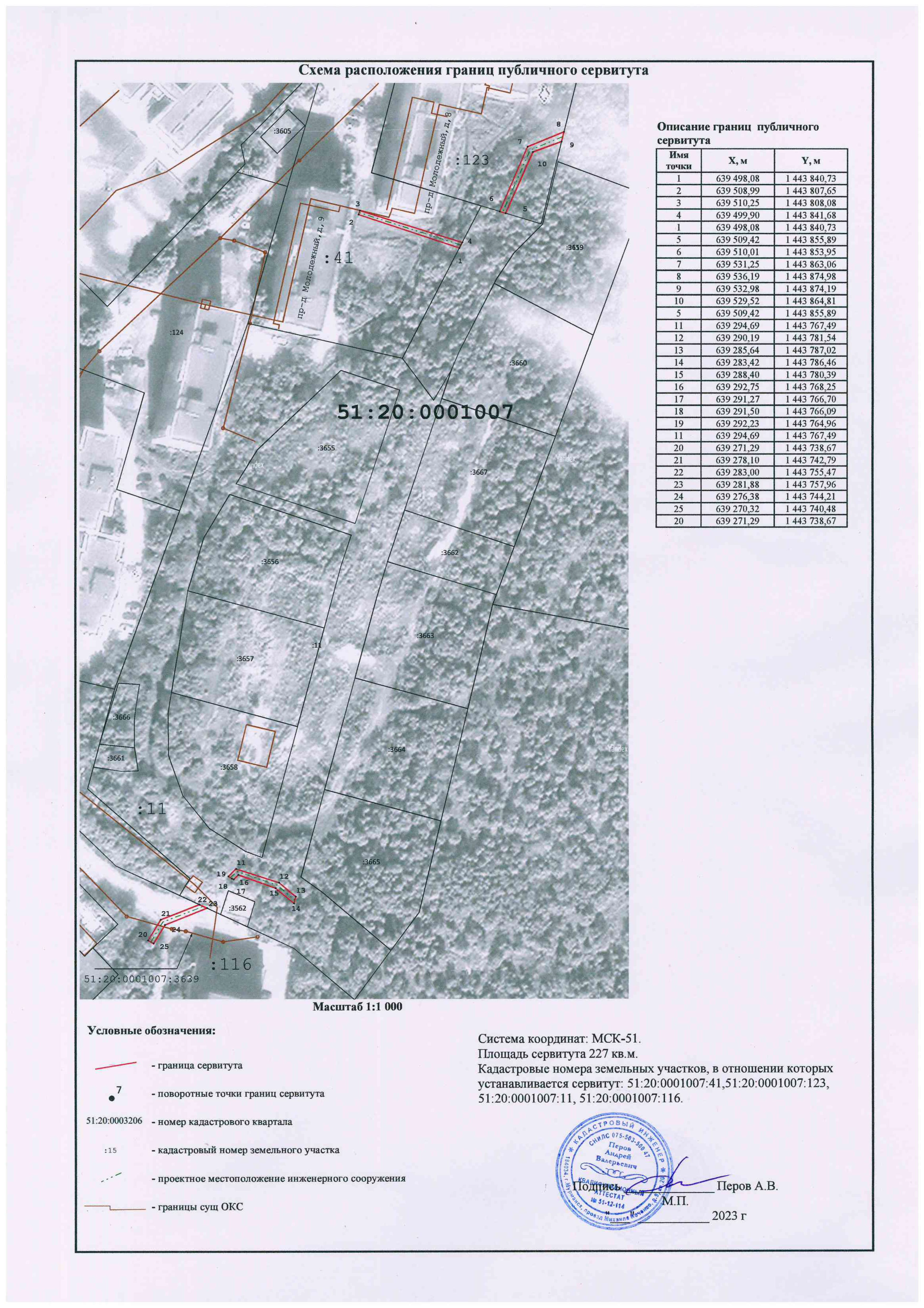 